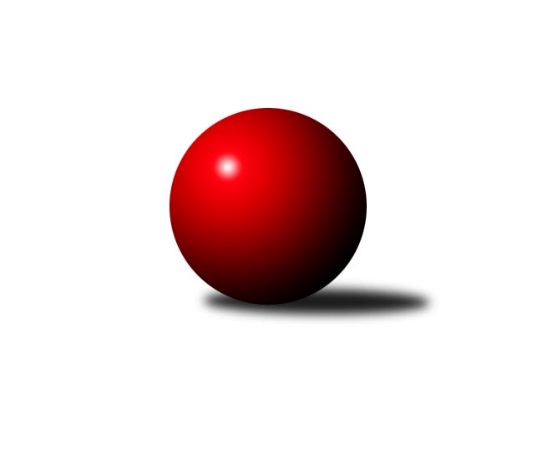 Č.16Ročník 2014/2015	24.5.2024 2. KLM B 2014/2015Statistika 16. kolaTabulka družstev:		družstvo	záp	výh	rem	proh	skore	sety	průměr	body	plné	dorážka	chyby	1.	KK PSJ Jihlava	16	14	0	2	102.0 : 26.0 	(247.5 : 136.5)	3411	28	2243	1168	15.6	2.	TJ Třebíč	16	10	0	6	76.0 : 52.0 	(208.0 : 176.0)	3361	20	2213	1148	14.8	3.	TJ Rostex Vyškov ˝A˝	16	9	2	5	74.0 : 54.0 	(221.5 : 162.5)	3319	20	2219	1100	21.9	4.	KK Slovan Rosice	16	9	1	6	75.5 : 52.5 	(203.5 : 180.5)	3303	19	2190	1113	18.3	5.	KK Blansko	16	8	1	7	64.5 : 63.5 	(177.5 : 206.5)	3301	17	2196	1104	22.6	6.	TJ Sokol Vracov	16	7	2	7	62.5 : 65.5 	(188.0 : 196.0)	3328	16	2202	1126	19.1	7.	KK Zábřeh	16	8	0	8	60.0 : 68.0 	(183.5 : 200.5)	3308	16	2206	1102	21.6	8.	TJ Sokol Husovice	16	7	0	9	60.0 : 68.0 	(192.0 : 192.0)	3296	14	2200	1095	22.4	9.	TJ Horní Benešov ˝A˝	16	5	2	9	51.5 : 76.5 	(179.0 : 205.0)	3259	12	2192	1067	26.4	10.	TJ Opava˝A˝	16	5	2	9	49.0 : 79.0 	(181.5 : 202.5)	3289	12	2199	1089	25.3	11.	TJ Spartak Přerov	16	4	2	10	51.0 : 77.0 	(177.0 : 207.0)	3282	10	2190	1092	24.1	12.	Sokol Přemyslovice˝A˝	16	4	0	12	42.0 : 86.0 	(145.0 : 239.0)	3206	8	2173	1033	29.6Tabulka doma:		družstvo	záp	výh	rem	proh	skore	sety	průměr	body	maximum	minimum	1.	KK PSJ Jihlava	8	8	0	0	58.0 : 6.0 	(135.5 : 56.5)	3506	16	3626	3444	2.	TJ Třebíč	8	7	0	1	46.0 : 18.0 	(117.0 : 75.0)	3518	14	3592	3462	3.	TJ Rostex Vyškov ˝A˝	8	6	0	2	41.0 : 23.0 	(115.0 : 77.0)	3311	12	3358	3243	4.	KK Blansko	8	5	1	2	40.0 : 24.0 	(99.0 : 93.0)	3428	11	3561	3294	5.	TJ Horní Benešov ˝A˝	8	5	1	2	37.5 : 26.5 	(101.5 : 90.5)	3246	11	3286	3179	6.	TJ Sokol Vracov	8	4	2	2	36.0 : 28.0 	(101.5 : 90.5)	3332	10	3393	3257	7.	KK Zábřeh	8	5	0	3	34.0 : 30.0 	(95.5 : 96.5)	3283	10	3337	3206	8.	KK Slovan Rosice	8	4	1	3	40.5 : 23.5 	(106.0 : 86.0)	3358	9	3463	3210	9.	TJ Opava˝A˝	8	4	0	4	29.0 : 35.0 	(90.0 : 102.0)	3251	8	3372	3098	10.	TJ Sokol Husovice	8	3	0	5	30.0 : 34.0 	(95.5 : 96.5)	3294	6	3341	3247	11.	TJ Spartak Přerov	8	2	1	5	27.0 : 37.0 	(92.0 : 100.0)	3278	5	3368	3186	12.	Sokol Přemyslovice˝A˝	8	2	0	6	21.0 : 43.0 	(76.0 : 116.0)	3132	4	3283	3037Tabulka venku:		družstvo	záp	výh	rem	proh	skore	sety	průměr	body	maximum	minimum	1.	KK PSJ Jihlava	8	6	0	2	44.0 : 20.0 	(112.0 : 80.0)	3399	12	3607	3229	2.	KK Slovan Rosice	8	5	0	3	35.0 : 29.0 	(97.5 : 94.5)	3296	10	3415	3120	3.	TJ Rostex Vyškov ˝A˝	8	3	2	3	33.0 : 31.0 	(106.5 : 85.5)	3320	8	3370	3243	4.	TJ Sokol Husovice	8	4	0	4	30.0 : 34.0 	(96.5 : 95.5)	3296	8	3455	3161	5.	TJ Třebíč	8	3	0	5	30.0 : 34.0 	(91.0 : 101.0)	3341	6	3460	3226	6.	TJ Sokol Vracov	8	3	0	5	26.5 : 37.5 	(86.5 : 105.5)	3327	6	3447	3245	7.	KK Zábřeh	8	3	0	5	26.0 : 38.0 	(88.0 : 104.0)	3311	6	3441	3165	8.	KK Blansko	8	3	0	5	24.5 : 39.5 	(78.5 : 113.5)	3285	6	3424	3180	9.	TJ Spartak Přerov	8	2	1	5	24.0 : 40.0 	(85.0 : 107.0)	3282	5	3388	3178	10.	Sokol Přemyslovice˝A˝	8	2	0	6	21.0 : 43.0 	(69.0 : 123.0)	3216	4	3298	3138	11.	TJ Opava˝A˝	8	1	2	5	20.0 : 44.0 	(91.5 : 100.5)	3294	4	3382	3205	12.	TJ Horní Benešov ˝A˝	8	0	1	7	14.0 : 50.0 	(77.5 : 114.5)	3261	1	3397	3110Tabulka podzimní části:		družstvo	záp	výh	rem	proh	skore	sety	průměr	body	doma	venku	1.	KK PSJ Jihlava	12	11	0	1	79.0 : 17.0 	(192.5 : 95.5)	3447	22 	6 	0 	0 	5 	0 	1	2.	TJ Třebíč	12	8	0	4	59.0 : 37.0 	(162.0 : 126.0)	3397	16 	5 	0 	1 	3 	0 	3	3.	KK Slovan Rosice	12	7	1	4	59.5 : 36.5 	(157.5 : 130.5)	3342	15 	3 	1 	2 	4 	0 	2	4.	TJ Sokol Vracov	12	7	1	4	52.5 : 43.5 	(148.5 : 139.5)	3304	15 	4 	1 	1 	3 	0 	3	5.	TJ Rostex Vyškov ˝A˝	12	6	2	4	56.0 : 40.0 	(168.0 : 120.0)	3311	14 	4 	0 	2 	2 	2 	2	6.	KK Blansko	12	6	1	5	47.5 : 48.5 	(130.5 : 157.5)	3334	13 	3 	1 	2 	3 	0 	3	7.	TJ Sokol Husovice	12	6	0	6	48.0 : 48.0 	(150.0 : 138.0)	3315	12 	3 	0 	3 	3 	0 	3	8.	KK Zábřeh	12	5	0	7	43.0 : 53.0 	(134.5 : 153.5)	3314	10 	3 	0 	3 	2 	0 	4	9.	TJ Horní Benešov ˝A˝	12	4	2	6	40.5 : 55.5 	(133.0 : 155.0)	3268	10 	4 	1 	1 	0 	1 	5	10.	TJ Opava˝A˝	12	3	1	8	31.0 : 65.0 	(126.0 : 162.0)	3278	7 	2 	0 	4 	1 	1 	4	11.	Sokol Přemyslovice˝A˝	12	3	0	9	29.0 : 67.0 	(102.5 : 185.5)	3200	6 	2 	0 	4 	1 	0 	5	12.	TJ Spartak Přerov	12	1	2	9	31.0 : 65.0 	(123.0 : 165.0)	3298	4 	0 	1 	5 	1 	1 	4Tabulka jarní části:		družstvo	záp	výh	rem	proh	skore	sety	průměr	body	doma	venku	1.	KK PSJ Jihlava	4	3	0	1	23.0 : 9.0 	(55.0 : 41.0)	3366	6 	2 	0 	0 	1 	0 	1 	2.	TJ Spartak Přerov	4	3	0	1	20.0 : 12.0 	(54.0 : 42.0)	3232	6 	2 	0 	0 	1 	0 	1 	3.	TJ Rostex Vyškov ˝A˝	4	3	0	1	18.0 : 14.0 	(53.5 : 42.5)	3331	6 	2 	0 	0 	1 	0 	1 	4.	KK Zábřeh	4	3	0	1	17.0 : 15.0 	(49.0 : 47.0)	3295	6 	2 	0 	0 	1 	0 	1 	5.	TJ Opava˝A˝	4	2	1	1	18.0 : 14.0 	(55.5 : 40.5)	3316	5 	2 	0 	0 	0 	1 	1 	6.	KK Blansko	4	2	0	2	17.0 : 15.0 	(47.0 : 49.0)	3266	4 	2 	0 	0 	0 	0 	2 	7.	TJ Třebíč	4	2	0	2	17.0 : 15.0 	(46.0 : 50.0)	3323	4 	2 	0 	0 	0 	0 	2 	8.	KK Slovan Rosice	4	2	0	2	16.0 : 16.0 	(46.0 : 50.0)	3225	4 	1 	0 	1 	1 	0 	1 	9.	Sokol Přemyslovice˝A˝	4	1	0	3	13.0 : 19.0 	(42.5 : 53.5)	3193	2 	0 	0 	2 	1 	0 	1 	10.	TJ Sokol Husovice	4	1	0	3	12.0 : 20.0 	(42.0 : 54.0)	3245	2 	0 	0 	2 	1 	0 	1 	11.	TJ Horní Benešov ˝A˝	4	1	0	3	11.0 : 21.0 	(46.0 : 50.0)	3233	2 	1 	0 	1 	0 	0 	2 	12.	TJ Sokol Vracov	4	0	1	3	10.0 : 22.0 	(39.5 : 56.5)	3378	1 	0 	1 	1 	0 	0 	2 Zisk bodů pro družstvo:		jméno hráče	družstvo	body	zápasy	v %	dílčí body	sety	v %	1.	Tomáš Valík 	KK PSJ Jihlava 	15	/	16	(94%)	46	/	64	(72%)	2.	Stanislav Partl 	KK PSJ Jihlava 	14	/	15	(93%)	47.5	/	60	(79%)	3.	Václav Rychtařík ml.	KK PSJ Jihlava 	14	/	16	(88%)	43.5	/	64	(68%)	4.	Daniel Braun 	KK PSJ Jihlava 	13	/	16	(81%)	43	/	64	(67%)	5.	Milan Kanda 	TJ Spartak Přerov 	12	/	15	(80%)	35	/	60	(58%)	6.	Tomaš Žižlavský 	TJ Sokol Husovice 	12	/	16	(75%)	42	/	64	(66%)	7.	Petr Pevný 	TJ Rostex Vyškov ˝A˝ 	11	/	16	(69%)	46.5	/	64	(73%)	8.	Jan Machálek ml. ml.	TJ Sokol Husovice 	11	/	16	(69%)	34.5	/	64	(54%)	9.	Jiří Partl 	KK PSJ Jihlava 	11	/	16	(69%)	34	/	64	(53%)	10.	Petr Polanský 	TJ Sokol Vracov 	11	/	16	(69%)	30	/	64	(47%)	11.	Adam Palko 	KK Slovan Rosice 	10	/	12	(83%)	31.5	/	48	(66%)	12.	Robert Pevný 	TJ Třebíč 	10	/	14	(71%)	35	/	56	(63%)	13.	Tomáš Procházka 	TJ Rostex Vyškov ˝A˝ 	10	/	14	(71%)	34	/	56	(61%)	14.	Jiří Axman st.	KK Slovan Rosice 	10	/	14	(71%)	30.5	/	56	(54%)	15.	Jiří Zemek 	KK Slovan Rosice 	10	/	15	(67%)	31.5	/	60	(53%)	16.	Jiří Trávníček 	TJ Rostex Vyškov ˝A˝ 	10	/	16	(63%)	40	/	64	(63%)	17.	Jan Dobeš 	TJ Třebíč 	10	/	16	(63%)	39	/	64	(61%)	18.	Josef Touš 	KK Zábřeh 	10	/	16	(63%)	32	/	64	(50%)	19.	Václav Rypel 	TJ Třebíč 	9	/	13	(69%)	32	/	52	(62%)	20.	Jan Machálek st.	TJ Sokol Husovice 	9	/	15	(60%)	35.5	/	60	(59%)	21.	Petr Bracek 	TJ Opava˝A˝ 	9	/	15	(60%)	31.5	/	60	(53%)	22.	Martin Honc 	KK Blansko  	9	/	15	(60%)	31	/	60	(52%)	23.	Jiří Mikoláš 	TJ Třebíč 	9	/	15	(60%)	30.5	/	60	(51%)	24.	Zdeněk Švub 	KK Zábřeh 	9	/	16	(56%)	34	/	64	(53%)	25.	Jiří Zezulka st. 	Sokol Přemyslovice˝A˝ 	9	/	16	(56%)	28	/	64	(44%)	26.	Martin Procházka 	KK Blansko  	8	/	11	(73%)	28.5	/	44	(65%)	27.	Milan Vaněk 	TJ Opava˝A˝ 	8	/	14	(57%)	32	/	56	(57%)	28.	Petr Dobeš ml.	TJ Třebíč 	8	/	14	(57%)	26	/	56	(46%)	29.	Josef Sitta 	KK Zábřeh 	8	/	15	(53%)	36	/	60	(60%)	30.	Marek Hynar 	TJ Opava˝A˝ 	8	/	15	(53%)	33	/	60	(55%)	31.	Dalibor Matyáš 	KK Slovan Rosice 	8	/	15	(53%)	32.5	/	60	(54%)	32.	Luděk Rychlovský 	TJ Rostex Vyškov ˝A˝ 	8	/	16	(50%)	37.5	/	64	(59%)	33.	Jan Tužil 	TJ Sokol Vracov 	8	/	16	(50%)	35.5	/	64	(55%)	34.	Petr Michálek 	KK Blansko  	7	/	12	(58%)	23	/	48	(48%)	35.	Tomáš Kordula 	TJ Sokol Vracov 	7	/	13	(54%)	29.5	/	52	(57%)	36.	Ivo Fabík 	KK Slovan Rosice 	7	/	14	(50%)	27.5	/	56	(49%)	37.	Jaromír Hendrych ml. 	TJ Horní Benešov ˝A˝ 	7	/	16	(44%)	32	/	64	(50%)	38.	Petr Havíř 	KK Blansko  	7	/	16	(44%)	30	/	64	(47%)	39.	Kamil Kubeša 	TJ Horní Benešov ˝A˝ 	7	/	16	(44%)	29.5	/	64	(46%)	40.	Petr Streubel st.	KK Slovan Rosice 	6.5	/	12	(54%)	26.5	/	48	(55%)	41.	Jaromír Čapek 	TJ Rostex Vyškov ˝A˝ 	6	/	12	(50%)	23	/	48	(48%)	42.	Michal Hrdlička 	KK Slovan Rosice 	6	/	13	(46%)	22.5	/	52	(43%)	43.	Vojtěch Jurníček 	Sokol Přemyslovice˝A˝ 	6	/	13	(46%)	20	/	52	(38%)	44.	Petr Hendrych 	TJ Opava˝A˝ 	6	/	14	(43%)	28	/	56	(50%)	45.	Jaroslav Krejčí 	TJ Spartak Přerov 	6	/	14	(43%)	27.5	/	56	(49%)	46.	Milan Zezulka 	Sokol Přemyslovice˝A˝ 	6	/	14	(43%)	23.5	/	56	(42%)	47.	Vladislav Pečinka 	TJ Horní Benešov ˝A˝ 	6	/	14	(43%)	23.5	/	56	(42%)	48.	František Svoboda 	TJ Sokol Vracov 	6	/	15	(40%)	29	/	60	(48%)	49.	Marian Hošek 	TJ Spartak Přerov 	6	/	15	(40%)	28.5	/	60	(48%)	50.	Jakub Flek 	KK Blansko  	6	/	16	(38%)	28	/	64	(44%)	51.	Miroslav Petřek ml.	TJ Horní Benešov ˝A˝ 	6	/	16	(38%)	26.5	/	64	(41%)	52.	Jiří Flídr 	KK Zábřeh 	6	/	16	(38%)	26	/	64	(41%)	53.	Zdeněk Černý 	TJ Horní Benešov ˝A˝ 	5.5	/	16	(34%)	30.5	/	64	(48%)	54.	Filip Kordula 	TJ Sokol Vracov 	5.5	/	16	(34%)	26	/	64	(41%)	55.	Roman Flek 	KK Blansko  	5.5	/	16	(34%)	21	/	64	(33%)	56.	Zbyněk Černý 	TJ Horní Benešov ˝A˝ 	5	/	6	(83%)	15.5	/	24	(65%)	57.	Kamil Nestrojil 	TJ Třebíč 	5	/	9	(56%)	20	/	36	(56%)	58.	Eduard Varga 	TJ Rostex Vyškov ˝A˝ 	5	/	12	(42%)	27	/	48	(56%)	59.	Martin Marek 	TJ Opava˝A˝ 	5	/	12	(42%)	21.5	/	48	(45%)	60.	Jakub Hnát 	TJ Sokol Husovice 	5	/	13	(38%)	22	/	52	(42%)	61.	Pavel Polanský ml. ml.	TJ Sokol Vracov 	5	/	15	(33%)	27	/	60	(45%)	62.	Miroslav Vejtasa 	TJ Sokol Husovice 	5	/	15	(33%)	25.5	/	60	(43%)	63.	Petr Vácha 	TJ Spartak Přerov 	4	/	5	(80%)	11	/	20	(55%)	64.	Michal Albrecht 	KK Zábřeh 	4	/	7	(57%)	16	/	28	(57%)	65.	Jiří Ouhel 	KK PSJ Jihlava 	4	/	11	(36%)	20.5	/	44	(47%)	66.	Roman Goldemund 	TJ Spartak Přerov 	4	/	11	(36%)	15	/	44	(34%)	67.	Jakub Pleban 	TJ Spartak Přerov 	4	/	12	(33%)	19	/	48	(40%)	68.	David Plšek 	TJ Sokol Husovice 	4	/	14	(29%)	25.5	/	56	(46%)	69.	Eduard Tomek 	Sokol Přemyslovice˝A˝ 	4	/	15	(27%)	22.5	/	60	(38%)	70.	Radek Grulich 	Sokol Přemyslovice˝A˝ 	4	/	16	(25%)	18.5	/	64	(29%)	71.	Jakub Zdražil 	KK PSJ Jihlava 	3	/	5	(60%)	12	/	20	(60%)	72.	Marek Ollinger 	KK Zábřeh 	3	/	7	(43%)	16	/	28	(57%)	73.	František Caha 	TJ Třebíč 	3	/	7	(43%)	15	/	28	(54%)	74.	Zdeněk Peč 	Sokol Přemyslovice˝A˝ 	3	/	9	(33%)	15.5	/	36	(43%)	75.	Petr Pavelka ml 	TJ Spartak Přerov 	3	/	14	(21%)	21.5	/	56	(38%)	76.	Tomáš Sasín 	TJ Sokol Vracov 	2	/	3	(67%)	8.5	/	12	(71%)	77.	Roman Porubský 	KK Blansko  	2	/	3	(67%)	5.5	/	12	(46%)	78.	Miroslav Flek 	KK Blansko  	2	/	4	(50%)	8.5	/	16	(53%)	79.	Martin Myška 	TJ Třebíč 	2	/	4	(50%)	7	/	16	(44%)	80.	Bedřich Pluhař 	TJ Opava˝A˝ 	2	/	10	(20%)	16.5	/	40	(41%)	81.	Jiří Divila ml. 	TJ Spartak Přerov 	1	/	1	(100%)	3	/	4	(75%)	82.	Tomáš Dražil 	KK Zábřeh 	1	/	1	(100%)	2	/	4	(50%)	83.	Kamil Bednář 	TJ Rostex Vyškov ˝A˝ 	1	/	2	(50%)	6	/	8	(75%)	84.	Vlastimil Skopalík 	TJ Horní Benešov ˝A˝ 	1	/	2	(50%)	5	/	8	(63%)	85.	Petr Rak 	TJ Horní Benešov ˝A˝ 	1	/	2	(50%)	4	/	8	(50%)	86.	David Janušík 	TJ Spartak Přerov 	1	/	3	(33%)	6.5	/	12	(54%)	87.	Jiří Michálek 	KK Zábřeh 	1	/	3	(33%)	6	/	12	(50%)	88.	Petr Dankovič ml. 	TJ Horní Benešov ˝A˝ 	1	/	3	(33%)	6	/	12	(50%)	89.	Vladimír Mánek 	TJ Spartak Přerov 	1	/	3	(33%)	5	/	12	(42%)	90.	Václav Švub 	KK Zábřeh 	1	/	3	(33%)	4	/	12	(33%)	91.	Tomáš Vejmola 	TJ Rostex Vyškov ˝A˝ 	1	/	5	(20%)	6.5	/	20	(33%)	92.	Jan Sedláček 	Sokol Přemyslovice˝A˝ 	1	/	9	(11%)	12	/	36	(33%)	93.	Milan Jahn 	TJ Opava˝A˝ 	1	/	10	(10%)	13	/	40	(33%)	94.	Milan Šula 	KK Zábřeh 	0	/	1	(0%)	2	/	4	(50%)	95.	Michal Blažek 	TJ Opava˝A˝ 	0	/	1	(0%)	2	/	4	(50%)	96.	Vojtěch Venclík 	TJ Spartak Přerov 	0	/	1	(0%)	2	/	4	(50%)	97.	Martin Kuběna 	TJ Sokol Husovice 	0	/	1	(0%)	2	/	4	(50%)	98.	Vítěslav Nejedlík 	TJ Sokol Vracov 	0	/	1	(0%)	1.5	/	4	(38%)	99.	Radim Pešl 	TJ Sokol Vracov 	0	/	1	(0%)	1	/	4	(25%)	100.	Zdeněk Grulich 	Sokol Přemyslovice˝A˝ 	0	/	1	(0%)	1	/	4	(25%)	101.	Martin Cihlář 	KK Blansko  	0	/	1	(0%)	1	/	4	(25%)	102.	Maciej Basista 	TJ Opava˝A˝ 	0	/	1	(0%)	1	/	4	(25%)	103.	Radim Pliska 	KK Blansko  	0	/	1	(0%)	1	/	4	(25%)	104.	Michal Rašťák 	TJ Horní Benešov ˝A˝ 	0	/	1	(0%)	1	/	4	(25%)	105.	Miloslav Krejčí 	TJ Rostex Vyškov ˝A˝ 	0	/	1	(0%)	1	/	4	(25%)	106.	Mojmír Novotný 	TJ Třebíč 	0	/	1	(0%)	1	/	4	(25%)	107.	Karel Uhlíř 	TJ Třebíč 	0	/	1	(0%)	0	/	4	(0%)	108.	Ladislav Musil 	KK Blansko  	0	/	1	(0%)	0	/	4	(0%)	109.	Bohuslav Čuba 	TJ Horní Benešov ˝A˝ 	0	/	1	(0%)	0	/	4	(0%)	110.	Jan Večerka 	TJ Rostex Vyškov ˝A˝ 	0	/	1	(0%)	0	/	4	(0%)	111.	Luděk Zeman 	TJ Horní Benešov ˝A˝ 	0	/	2	(0%)	4	/	8	(50%)	112.	Pavel Močár 	Sokol Přemyslovice˝A˝ 	0	/	2	(0%)	2	/	8	(25%)	113.	Josef Matušek 	TJ Opava˝A˝ 	0	/	2	(0%)	2	/	8	(25%)	114.	Lukáš Horňák 	KK Zábřeh 	0	/	10	(0%)	7.5	/	40	(19%)Průměry na kuželnách:		kuželna	průměr	plné	dorážka	chyby	výkon na hráče	1.	TJ Třebíč, 1-4	3462	2270	1192	17.6	(577.1)	2.	KK PSJ Jihlava, 1-4	3408	2244	1164	19.9	(568.1)	3.	KK Blansko, 1-6	3407	2268	1138	23.5	(567.8)	4.	KK Slovan Rosice, 1-4	3326	2220	1106	22.3	(554.4)	5.	TJ Sokol Vracov, 1-6	3318	2205	1113	19.4	(553.1)	6.	TJ Spartak Přerov, 1-6	3308	2193	1114	21.9	(551.4)	7.	TJ Sokol Husovice, 1-4	3300	2203	1097	23.3	(550.1)	8.	KK Vyškov, 1-4	3280	2196	1084	21.8	(546.7)	9.	TJ Opava, 1-4	3272	2180	1091	24.1	(545.4)	10.	KK Zábřeh, 1-4	3269	2168	1100	20.1	(544.9)	11.	 Horní Benešov, 1-4	3243	2175	1068	24.9	(540.7)	12.	Sokol Přemyslovice, 1-4	3183	2127	1056	22.9	(530.6)Nejlepší výkony na kuželnách:TJ Třebíč, 1-4KK PSJ Jihlava	3607	12. kolo	Petr Dobeš ml.	TJ Třebíč	664	7. koloTJ Třebíč	3592	11. kolo	Kamil Nestrojil 	TJ Třebíč	631	11. koloTJ Třebíč	3578	3. kolo	Václav Rychtařík ml.	KK PSJ Jihlava	626	12. koloTJ Třebíč	3543	7. kolo	Stanislav Partl 	KK PSJ Jihlava	626	12. koloTJ Třebíč	3509	15. kolo	Robert Pevný 	TJ Třebíč	625	12. koloTJ Třebíč	3493	12. kolo	Václav Rypel 	TJ Třebíč	624	11. koloTJ Třebíč	3490	5. kolo	Václav Rypel 	TJ Třebíč	623	12. koloTJ Třebíč	3475	9. kolo	Marek Hynar 	TJ Opava˝A˝	622	3. koloTJ Třebíč	3462	13. kolo	Robert Pevný 	TJ Třebíč	617	3. koloTJ Sokol Vracov	3447	15. kolo	Jan Dobeš 	TJ Třebíč	610	11. koloKK PSJ Jihlava, 1-4KK PSJ Jihlava	3626	15. kolo	Tomáš Valík 	KK PSJ Jihlava	629	3. koloKK PSJ Jihlava	3531	3. kolo	Tomáš Valík 	KK PSJ Jihlava	627	15. koloKK PSJ Jihlava	3513	9. kolo	Jakub Zdražil 	KK PSJ Jihlava	626	3. koloKK PSJ Jihlava	3511	1. kolo	Tomáš Valík 	KK PSJ Jihlava	623	1. koloKK PSJ Jihlava	3504	7. kolo	Stanislav Partl 	KK PSJ Jihlava	620	1. koloKK PSJ Jihlava	3474	5. kolo	Daniel Braun 	KK PSJ Jihlava	619	15. koloKK PSJ Jihlava	3445	13. kolo	Daniel Braun 	KK PSJ Jihlava	617	13. koloKK PSJ Jihlava	3444	11. kolo	Stanislav Partl 	KK PSJ Jihlava	615	15. koloTJ Třebíč	3421	1. kolo	Daniel Braun 	KK PSJ Jihlava	612	9. koloKK Slovan Rosice	3358	9. kolo	Jiří Partl 	KK PSJ Jihlava	607	5. koloKK Blansko, 1-6KK Blansko 	3561	5. kolo	Martin Procházka 	KK Blansko 	631	9. koloKK Blansko 	3507	9. kolo	Josef Sitta 	KK Zábřeh	622	3. koloKK Blansko 	3475	10. kolo	Martin Procházka 	KK Blansko 	619	5. koloTJ Sokol Husovice	3455	7. kolo	Roman Porubský 	KK Blansko 	613	15. koloKK Blansko 	3442	13. kolo	Daniel Braun 	KK PSJ Jihlava	610	10. koloKK Blansko 	3430	15. kolo	Roman Flek 	KK Blansko 	609	9. koloKK PSJ Jihlava	3414	10. kolo	Petr Havíř 	KK Blansko 	604	5. koloKK Zábřeh	3406	3. kolo	Martin Procházka 	KK Blansko 	602	10. koloTJ Sokol Vracov	3390	13. kolo	Petr Havíř 	KK Blansko 	599	13. koloTJ Spartak Přerov	3388	5. kolo	Josef Touš 	KK Zábřeh	598	3. koloKK Slovan Rosice, 1-4KK Slovan Rosice	3463	15. kolo	Petr Dobeš ml.	TJ Třebíč	632	10. koloTJ Třebíč	3460	10. kolo	Dalibor Matyáš 	KK Slovan Rosice	613	15. koloKK Slovan Rosice	3437	7. kolo	Michal Hrdlička 	KK Slovan Rosice	611	7. koloKK Blansko 	3424	8. kolo	Michal Hrdlička 	KK Slovan Rosice	609	15. koloKK Slovan Rosice	3409	8. kolo	Jiří Zemek 	KK Slovan Rosice	607	1. koloKK Slovan Rosice	3405	1. kolo	Luděk Rychlovský 	TJ Rostex Vyškov ˝A˝	603	3. koloTJ Rostex Vyškov ˝A˝	3362	3. kolo	Dalibor Matyáš 	KK Slovan Rosice	597	10. koloKK Slovan Rosice	3329	5. kolo	Petr Havíř 	KK Blansko 	597	8. koloKK Slovan Rosice	3310	10. kolo	Ivo Fabík 	KK Slovan Rosice	595	1. koloKK Slovan Rosice	3299	3. kolo	Petr Streubel st.	KK Slovan Rosice	595	15. koloTJ Sokol Vracov, 1-6TJ Sokol Vracov	3393	4. kolo	Martin Procházka 	KK Blansko 	602	2. koloTJ Sokol Vracov	3376	12. kolo	František Svoboda 	TJ Sokol Vracov	601	4. koloKK Blansko 	3356	2. kolo	Petr Pavelka ml 	TJ Spartak Přerov	599	9. koloTJ Sokol Vracov	3352	11. kolo	Zdeněk Švub 	KK Zábřeh	598	7. koloTJ Třebíč	3343	4. kolo	Jan Machálek st.	TJ Sokol Husovice	593	11. koloTJ Sokol Vracov	3337	16. kolo	Jan Tužil 	TJ Sokol Vracov	593	4. koloKK PSJ Jihlava	3332	14. kolo	Jan Tužil 	TJ Sokol Vracov	591	9. koloTJ Sokol Vracov	3328	7. kolo	Tomáš Sasín 	TJ Sokol Vracov	591	4. koloTJ Opava˝A˝	3318	16. kolo	Petr Bracek 	TJ Opava˝A˝	590	16. koloTJ Sokol Vracov	3318	9. kolo	Jan Tužil 	TJ Sokol Vracov	588	2. koloTJ Spartak Přerov, 1-6KK PSJ Jihlava	3489	6. kolo	Stanislav Partl 	KK PSJ Jihlava	612	6. koloKK Zábřeh	3441	10. kolo	Ivo Fabík 	KK Slovan Rosice	602	4. koloKK Slovan Rosice	3415	4. kolo	Milan Kanda 	TJ Spartak Přerov	602	16. koloTJ Horní Benešov ˝A˝	3397	1. kolo	Daniel Braun 	KK PSJ Jihlava	597	6. koloTJ Spartak Přerov	3368	10. kolo	Tomáš Valík 	KK PSJ Jihlava	594	6. koloTJ Spartak Přerov	3344	1. kolo	Marek Ollinger 	KK Zábřeh	593	10. koloTJ Opava˝A˝	3338	8. kolo	Milan Kanda 	TJ Spartak Přerov	593	10. koloSokol Přemyslovice˝A˝	3286	2. kolo	Zdeněk Peč 	Sokol Přemyslovice˝A˝	591	2. koloTJ Spartak Přerov	3285	16. kolo	Josef Sitta 	KK Zábřeh	590	10. koloTJ Spartak Přerov	3281	4. kolo	Kamil Kubeša 	TJ Horní Benešov ˝A˝	590	1. koloTJ Sokol Husovice, 1-4KK PSJ Jihlava	3399	8. kolo	Daniel Braun 	KK PSJ Jihlava	624	8. koloKK Slovan Rosice	3358	6. kolo	Tomaš Žižlavský 	TJ Sokol Husovice	604	6. koloTJ Rostex Vyškov ˝A˝	3353	13. kolo	Petr Pevný 	TJ Rostex Vyškov ˝A˝	590	13. koloTJ Sokol Husovice	3341	6. kolo	Jakub Hnát 	TJ Sokol Husovice	589	6. koloTJ Sokol Husovice	3317	1. kolo	Jan Machálek st.	TJ Sokol Husovice	585	1. koloTJ Sokol Husovice	3312	10. kolo	Milan Zezulka 	Sokol Přemyslovice˝A˝	581	15. koloTJ Spartak Přerov	3302	3. kolo	Josef Touš 	KK Zábřeh	581	1. koloTJ Sokol Husovice	3299	8. kolo	Tomaš Žižlavský 	TJ Sokol Husovice	580	8. koloSokol Přemyslovice˝A˝	3298	15. kolo	Tomaš Žižlavský 	TJ Sokol Husovice	580	3. koloTJ Sokol Husovice	3290	15. kolo	Jan Machálek ml. ml.	TJ Sokol Husovice	578	8. koloKK Vyškov, 1-4TJ Rostex Vyškov ˝A˝	3358	12. kolo	Jiří Trávníček 	TJ Rostex Vyškov ˝A˝	602	11. koloTJ Rostex Vyškov ˝A˝	3353	11. kolo	Petr Pevný 	TJ Rostex Vyškov ˝A˝	594	12. koloKK Blansko 	3353	4. kolo	Petr Pevný 	TJ Rostex Vyškov ˝A˝	590	16. koloTJ Rostex Vyškov ˝A˝	3344	2. kolo	Luděk Rychlovský 	TJ Rostex Vyškov ˝A˝	590	8. koloTJ Rostex Vyškov ˝A˝	3337	16. kolo	Jiří Mikoláš 	TJ Třebíč	589	6. koloTJ Sokol Vracov	3337	8. kolo	Petr Pevný 	TJ Rostex Vyškov ˝A˝	589	11. koloTJ Rostex Vyškov ˝A˝	3323	6. kolo	Kamil Bednář 	TJ Rostex Vyškov ˝A˝	583	6. koloTJ Třebíč	3312	6. kolo	Petr Pevný 	TJ Rostex Vyškov ˝A˝	579	4. koloTJ Rostex Vyškov ˝A˝	3268	8. kolo	Tomáš Procházka 	TJ Rostex Vyškov ˝A˝	575	16. koloTJ Rostex Vyškov ˝A˝	3258	4. kolo	Roman Flek 	KK Blansko 	575	4. koloTJ Opava, 1-4KK Slovan Rosice	3376	11. kolo	Marek Hynar 	TJ Opava˝A˝	599	14. koloTJ Opava˝A˝	3372	12. kolo	Daniel Braun 	KK PSJ Jihlava	597	2. koloTJ Rostex Vyškov ˝A˝	3352	7. kolo	Václav Rychtařík ml.	KK PSJ Jihlava	595	2. koloTJ Sokol Vracov	3346	5. kolo	Martin Marek 	TJ Opava˝A˝	588	12. koloTJ Opava˝A˝	3340	14. kolo	Tomáš Procházka 	TJ Rostex Vyškov ˝A˝	586	7. koloKK PSJ Jihlava	3339	2. kolo	Milan Vaněk 	TJ Opava˝A˝	585	9. koloTJ Opava˝A˝	3322	9. kolo	Petr Polanský 	TJ Sokol Vracov	583	5. koloTJ Opava˝A˝	3302	15. kolo	Milan Vaněk 	TJ Opava˝A˝	583	14. koloKK Blansko 	3287	12. kolo	Jiří Zemek 	KK Slovan Rosice	578	11. koloSokol Přemyslovice˝A˝	3280	9. kolo	Adam Palko 	KK Slovan Rosice	578	11. koloKK Zábřeh, 1-4KK PSJ Jihlava	3384	4. kolo	Jiří Flídr 	KK Zábřeh	603	9. koloKK Zábřeh	3337	9. kolo	Jiří Partl 	KK PSJ Jihlava	599	4. koloKK Zábřeh	3326	16. kolo	Tomaš Žižlavský 	TJ Sokol Husovice	597	12. koloKK Zábřeh	3320	14. kolo	Jiří Flídr 	KK Zábřeh	596	6. koloTJ Sokol Husovice	3305	12. kolo	Petr Pevný 	TJ Rostex Vyškov ˝A˝	594	9. koloKK Zábřeh	3300	6. kolo	Tomáš Valík 	KK PSJ Jihlava	580	4. koloKK Slovan Rosice	3296	2. kolo	Dalibor Matyáš 	KK Slovan Rosice	579	2. koloKK Zábřeh	3267	4. kolo	Marek Ollinger 	KK Zábřeh	577	16. koloKK Zábřeh	3262	11. kolo	Michal Albrecht 	KK Zábřeh	577	14. koloTJ Rostex Vyškov ˝A˝	3255	9. kolo	Zdeněk Švub 	KK Zábřeh	576	14. kolo Horní Benešov, 1-4TJ Třebíč	3343	2. kolo	Jiří Mikoláš 	TJ Třebíč	607	2. koloTJ Sokol Husovice	3304	16. kolo	Jan Machálek ml. ml.	TJ Sokol Husovice	605	16. koloTJ Horní Benešov ˝A˝	3286	6. kolo	Robert Pevný 	TJ Třebíč	593	2. koloTJ Sokol Vracov	3282	6. kolo	Miroslav Petřek ml.	TJ Horní Benešov ˝A˝	586	6. koloTJ Horní Benešov ˝A˝	3269	12. kolo	Milan Vaněk 	TJ Opava˝A˝	581	4. koloTJ Horní Benešov ˝A˝	3262	4. kolo	Luděk Rychlovský 	TJ Rostex Vyškov ˝A˝	579	10. koloTJ Horní Benešov ˝A˝	3261	16. kolo	Tomáš Kordula 	TJ Sokol Vracov	578	6. koloTJ Horní Benešov ˝A˝	3248	8. kolo	Zbyněk Černý 	TJ Horní Benešov ˝A˝	577	6. koloTJ Horní Benešov ˝A˝	3245	2. kolo	Miroslav Petřek ml.	TJ Horní Benešov ˝A˝	575	8. koloTJ Rostex Vyškov ˝A˝	3243	10. kolo	Miroslav Petřek ml.	TJ Horní Benešov ˝A˝	573	12. koloSokol Přemyslovice, 1-4TJ Třebíč	3370	8. kolo	Robert Pevný 	TJ Třebíč	627	8. koloTJ Rostex Vyškov ˝A˝	3370	1. kolo	Jiří Zezulka st. 	Sokol Přemyslovice˝A˝	592	6. koloSokol Přemyslovice˝A˝	3283	6. kolo	Václav Rypel 	TJ Třebíč	590	8. koloTJ Sokol Vracov	3255	10. kolo	Jaromír Čapek 	TJ Rostex Vyškov ˝A˝	576	1. koloKK Slovan Rosice	3218	16. kolo	František Svoboda 	TJ Sokol Vracov	566	10. koloKK Blansko 	3202	6. kolo	Petr Pevný 	TJ Rostex Vyškov ˝A˝	563	1. koloTJ Sokol Husovice	3182	4. kolo	Jiří Trávníček 	TJ Rostex Vyškov ˝A˝	563	1. koloTJ Spartak Přerov	3178	13. kolo	Tomáš Procházka 	TJ Rostex Vyškov ˝A˝	561	1. koloSokol Přemyslovice˝A˝	3175	8. kolo	Jaroslav Krejčí 	TJ Spartak Přerov	559	13. koloSokol Přemyslovice˝A˝	3162	3. kolo	Milan Zezulka 	Sokol Přemyslovice˝A˝	559	6. koloČetnost výsledků:	8.0 : 0.0	4x	7.0 : 1.0	20x	6.5 : 1.5	1x	6.0 : 2.0	22x	5.0 : 3.0	8x	4.0 : 4.0	6x	3.5 : 4.5	1x	3.0 : 5.0	10x	2.0 : 6.0	11x	1.0 : 7.0	10x	0.0 : 8.0	3x